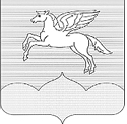  АДМИНИСТРАЦИЯГОРОДСКОГО ПОСЕЛЕНИЯ «ПУШКИНОГОРЬЕ»П О С Т А Н О В Л Е Н И Е 15.01.2019 г.  №6  Об организации мероприятий по проведениюпраздника «Крещение Господне» в 2019 годуВ соответствии с Федеральными законами от 06.10.2003 г. № 131-ФЗ «Об общих принципах организации местного самоуправления в Российской Федерации», от 21.12.1994 г. № 68-ФЗ «О защите населения и территорий от чрезвычайных ситуаций природного и техногенного характера», постановлением Администрации Псковской области от 07.09.2007 № 363 «Об утверждении Правил охраны жизни людей на водных объектах Псковской области», Уставом муниципального образования городского поселения «Пушкиногорье»,Администрация городского поселения «Пушкиногорье»ПОСТАНОВЛЯЕТ:1.Определить место проведения праздника «Крещение Господне» в р.п. Пушкинские Горы, ул. Садовая, озеро Тоболенец.2. Определить время проведения праздника «Крещение Господне» 19 января 2019 года с 12:00 часов до 15:00 часов.3. Рекомендовать Религиозной организации Епархиальный Свято-Успенский Святогорский мужской монастырь Великолукской Епархии русской православной церкви (Московский патриархат) назначить ответственных лиц для участия в организации мероприятий по проведению праздника «Крещение Господне». 	4. ПЧС№27 1 отряда ФПС по Псковской области (Андреев Д. В.) обеспечить безопасность участников и зрителей на льду во время проведения праздника «Крещение Господне» (исх.№14 от 15.01.2019г).5. МП Пушкиногорского района «Комбинат коммунальных услуг» (А.В.Романов) провести мероприятия по вырубки купели и обеспечению безопасного входа и выхода из купели (установить деревянные перила и сходни).6. Рекомендовать ГБУЗ Псковской области «Пушкиногорская межрайонная больница» (Л.Л.Солонухин) обеспечить дежурство бригады скорой медицинской помощи при проведении праздника «Крещение Господне» с целью обеспечения безопасности жизни и здоровья людей (исх. №13 от 15.01.2019г).7. Рекомендовать Отделу МВД России по Пушкиногорскому району (В.В.Федоров) организовать охрану общественного порядка в месте проведения религиозного праздника (исх. №12 от 15.01.2019г).8. Опубликовать настоящее постановление на официальном сайте администрации городского поселения «Пушкиногорье» в информационно-телекоммуникационной сети «Интернет».Глава Администрации городского поселения «Пушкиногорье»	                                     О.А. Шляхтюк